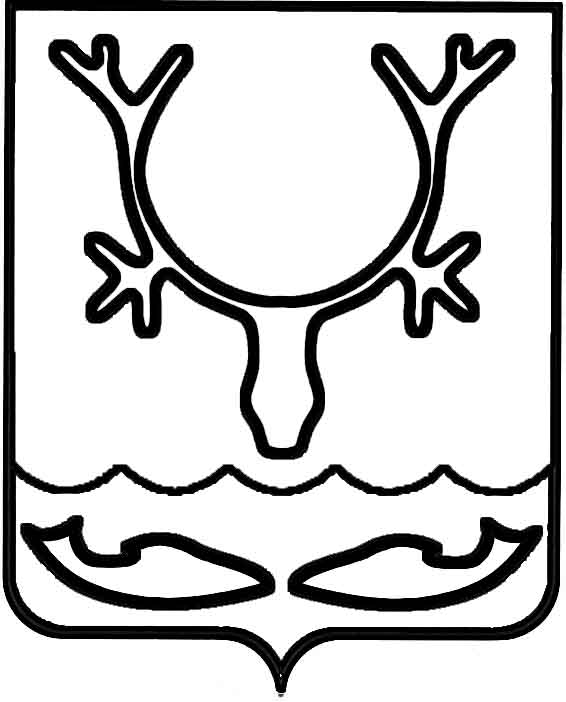 Администрация МО "Городской округ "Город Нарьян-Мар"ПОСТАНОВЛЕНИЕот “____” __________________ № ____________		г. Нарьян-МарО внесении изменения в состав комиссии, осуществляющей осмотр жилого помещенияВ связи с организационно-штатными мероприятиями Администрация МО "Городской округ "Город Нарьян-Мар"П О С Т А Н О В Л Я Е Т:Внести изменение в состав комиссии, осуществляющей осмотр жилого помещения, утвержденный постановлением Администрации МО "Городской округ "Город Нарьян-Мар" от 04.05.2017 № 534 "Об утверждении Положения о порядке вынесения предупреждений собственникам жилья и нанимателям жилых помещений муниципального жилищного фонда по договорам социального (специализированного), коммерческого найма в связи с бесхозяйственным содержанием жилых помещений, расположенных на территории муниципального образования "Городской округ "Город Нарьян-Мар" (в ред. от 17.10.2018 № 713), назначив секретарем комиссии Максимовского В.В. – инженера отдела управления муниципальным имуществом и регистрации прав собственности управления муниципального имущества и земельных отношений Администрации МО "Городской округ "Город Нарьян-Мар".Настоящее постановление вступает в силу со дня его официального опубликования.2911.2018915Глава МО "Городской округ "Город Нарьян-Мар" О.О.Белак